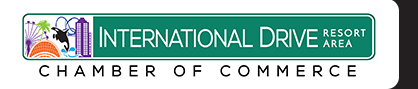 INVOICEAnnual Membership Dues: $794.00Includes:
- Membership Listing on Chamber Web Site
- Hyperlink on Chamber’s website to your business’s website- Notifications of monthly luncheons and activities- Plus all-inclusive Membership Benefit PackageDue Upon ReceiptPlease make check payable to:
International Drive Resort Area Chamber of Commerce

Please send check to:
International Drive Resort Area Chamber of Commerce
7557 W. Sand Lake Road #162
Orlando, Florida 32819                                                         If paying with Credit Card:                                                                                      Please fill out the Credit Card Authorization Form Below:           International Drive Resort Area Chamber of Commerce                       Phone: 407-903-0084 Fax: 407-217-5719                    Email: info@internationaldrivechamber.com                           Credit Card Authorization FormName of Person on Credit Card:______________________________________________________Company/ Agency Name:__________________________________________________Type of Credit Card 	Visa or MasterCard or AMEX Accepted____________________Credit  Card  Number:_________________________________________  Expiration Date :____________________ security code:_________Amount of Charge :    $ 794.00	To pay for: I-Drive Chamber Membership Dues                    Annual Dues: $ 495.00                      Web Link:      $ 299.00                     Total Due:     $ 794.00                                     Please Print Name:__________________________________________ Signature:__________________________________________________Date:_______________Phone:____________________ Email:_____________________________ Please email back to the Chamber office at info@internationaldrivechamber.com or fax to 407-217-5719.  Thank you!  